Los hospitales infantiles celebran el nuevo estreno de Disney+, “Peter Pan & Wendy”, el próximo 28 de abril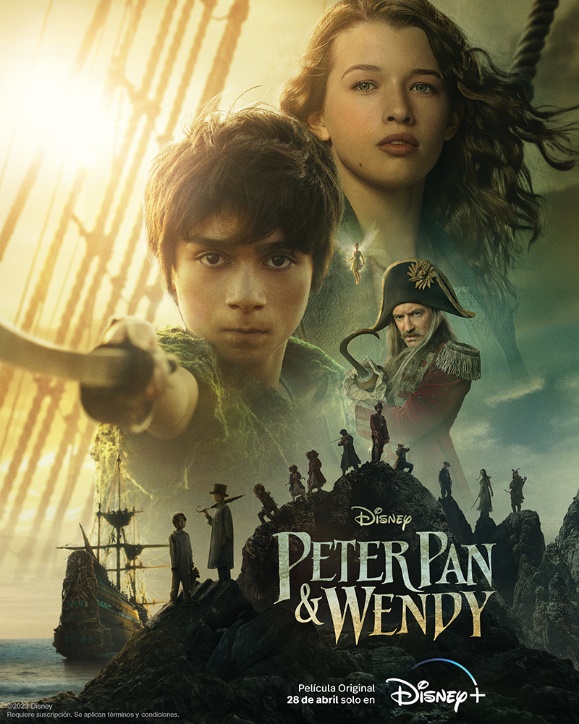 2.000 niños de cerca de 200 hospitales de todas las comunidades autónomas españolas y de Portugal, podrán disfrutar desde sus habitaciones de “Peter Pan & Wendy” el mismo día que se estrena en Disney+.Disney, Grupo Italfarmaco y las Consejerías de Sanidad y Salud de las comunidades autónomas se han implicado en esta iniciativa con un mismo fin: fomentar la humanización en la atención sanitaria y el apoyo a los grupos más vulnerables, como los niños hospitalizados y su entorno más cercano.LINK AL TRAILERMadrid, 26 de abril de 2023.  El nuevo estreno de Disney, “Peter Pan & Wendy”, llega a los hospitales infantiles de España y Portugal el próximo 28 de abril, para regalar a los más pequeños un día especial de diversión en el que evadirse de sus rutinas y que podrán disfrutar desde sus habitaciones. Más de 100 hospitales, repartidos por toda la geografía española y donde están ingresados cerca de 1.000 niños, participarán en esta iniciativa, así como 70 hospitales portugueses, con 800 niños ingresados.Disney, Grupo Italfarmaco y las Consejerías de Sanidad y Salud de las 17 comunidades autónomas se han implicado en esta iniciativa con un mismo fin: fomentar la humanización de la atención sanitaria, una seña de identidad que les une y que pone de manifiesto su apoyo y compromiso con los grupos más vulnerables, como los niños hospitalizados y su entorno más cercano, familiar y médico. La tecnología y digitalización de los hospitales juega un papel importante en esta iniciativa, por ello, gracias a Italfarmaco y el servicio de streaming de Disney+, en coordinación con los hospitales, se ofrece el estreno a través de una app gratuita de fácil acceso en todas las habitaciones de los hospitales, para seguir cómodamente el estreno y la magia de Disney. En esta ocasión “Peter Pan & Wendy” nos traslada al País de Nunca Jamás, de la mano del director David Lowery, un mundo mágico conocido por todos, que tendrán la oportunidad de disfrutar los niños hospitalizados desde sus habitaciones. Para Verónica Somodevilla, gerente de Relaciones Institucionales de Grupo Italfarmaco “la humanización hospitalaria ha demostrado tener un impacto muy positivo en los pacientes, más en el caso de los niños, y con iniciativas como esta, desde Grupo Italfarmaco reforzamos nuestro compromiso con los pacientes, situándolos en el centro de todo lo que hacemos”. Según palabras de Laura de Gracia, responsable de Responsabilidad Social Corporativa de Disney: “gracias a la colaboración de Italfarmaco, de los hospitales y de las instituciones implicadas, seguimos apoyando esta iniciativa, que permite a los niños hospitalizados disfrutar de contenido exclusivo en Disney+, contribuyendo a mejorar su estancia en el hospital”. Se trata de una iniciativa pionera de Responsabilidad Social Corporativa promovida por el Grupo Italfarmaco y The Walt Disney Company, comprometidos con la sociedad.Acerca de Grupo ItalfarmacoGrupo Italfarmaco es una compañía farmacéutica internacional, con presencia en más de 30 países, que opera en España desde 1991. En la actualidad es una de las 20 compañías farmacéuticas más importantes de nuestro país y emplea a más de 1.300 personas.Italfarmaco España desarrolla su actividad principal en la comercialización de medicamentos, nutracéuticos y productos sanitarios en diferentes áreas terapéuticas entre las que destacan Ginecología, Respiratorio, Hematología, Reumatología, Traumatología, Neurología, Dermatología, Pediatría y Psiquiatría.Una gran parte de su vademécum es resultado de la I+D propia, que además se realiza mayoritariamente en España.Este grupo farmacéutico tiene en España dos de sus plantas industriales más importantes donde se producen medicamentos para el resto de la corporación a nivel internacional y para más de 30 compañías farmacéuticas diferentes de Europa y resto del mundo.Acerca de The Walt Disney Company RSCEsta iniciativa forma parte del programa social de The Walt Disney Company EMEA donde trabajamos en colaboración con otras organizaciones para fomentar la resiliencia emocional.  Juntos aportamos la fuerza de nuestra marca, de nuestras historias y personajes para que sirvan de inspiración y para crear "Momentos memorables" destinados a quienes más lo necesitan. Más información en: https://www.thewaltdisneycompany.eu/La compañía colabora activamente con varios hospitales de nuestro país, a través de visitas de personajes Disney, decoración de zonas pediátricas y diversas actividades de voluntariado. *Si necesitas información adicional o gestionar entrevistas, no dudes en contactar con Agencia Raíz. Agencia Raíz - Departamento de Comunicación Grupo Italfarmaco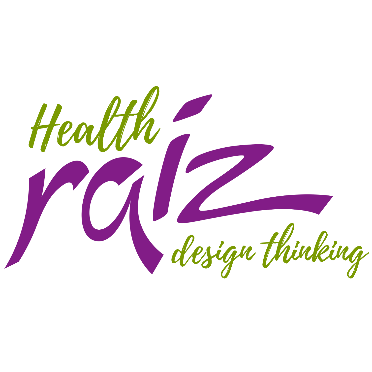 Laura G. Carrasco – 619 886 581 lauragcarrasco@agenciaraiz.es Blanca Rodríguez - 650 59 28 60  blancarodriguez@agenciaraiz.esMariví Escamilla - 610 370 570  mariviescamilla@agenciaraiz.es  Departamento de Comunicación The Walt Disney Company Spain & PortugalCristina Díaz – 91 384 9468 / 609 022 455  Cristina.diaz@disney.com